______________Assemblée des Radiocommunications (AR-15)
Genève, 26-30 octobre 2015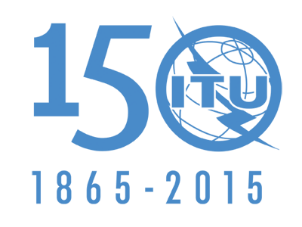 UNION INTERNATIONALE DES TÉLÉCOMMUNICATIONSDocument CCV/1004-F27 août 2015Comité de coordination pour le VocabulaireRéSOLUTIONS CONCERNANT SPéCIFIQUEMENT LE CCVNuméro de la RésolutionTitreSuite donnée par
l'AR-15CommentairesUIT-R 33-3Elaboration des textes relatifs à la terminologieSUPVoir Doc. CCV/1001UIT-R 34-3Lignes directrices pour l'élaboration des termes et des définitionsMODVoir Annexe 1UIT-R 35-3Organisation des travaux de vocabulaire concernant les termes et définitionsMODVoir Annexe 2UIT-R 36-3Coordination du vocabulaireMODVoir Annexe 3NOC = 
MaintenuMOD = ModifiéSUP = SuppriméADD =
Nouveau texteUNA = 
En cours d'approbation